LINH SÔN PHAÙP BAÛO ÑAÏI TAÏNG KINHTAÄP 171QUÁN NIỆM A DI ĐÀ PHẬT TƯỚNG HẢI TAM MUỘICÔNG ĐỨC PHÁP MÔNSỐ 1959HOÄI VAÊN HOÙA GIAÙO DUÏC LINH SÔN ÑAØI BAÉC XUAÁT BAÛNSOÁ  1959QUAÙN  NIEÄM  A-DI-ÑAØ  PHAÄT TÖÔÙNG  HAÛI  TAM-MUOÄI COÂNG  ÑÖÙC PHAÙP  MOÂNTyø-kheo Thieän Ñaïo taäp ghi.Y theo Kinh Quaùn noùi phaùp Quaùn Phaät Tam-muoäi.Y theo Kinh Ban-chu noùi phaùp Nieäm Phaät Tam-muoäi.Y theo Kinh noùi phaùp Nhaäp Ñaïo Traøng Nieäm Phaät Tam-muoäi.- Y theo Kinh noùi phaùt Ñaïo Traøng Saùm Hoái Phaùt Nguyeän.1) Theo Kinh Quaùn noùi Phaùp Quaùn Phaät Tam-muoäi. (Trích trong Kinh Quaùn, Quaùn Phaät Tam-muoäi Haûi Kinh).Quaùn Phaät A-di-ñaø saéc thaân vaøng roøng aùnh saùng suoát chieáu ñoan chaùnh ñeïp ñeõ khoâng gì saùnh. Haønh giaû moïi luùc moïi nôi ngaøy ñeâm thöôøng khôûi töôûng naøy, ñi ñöùng ngoài naèm cuõng khôûi töôûng naøy. Thöôøng chuù yù höôùng veà phöông Taây vaø caùc Thaùnh chuùng, taát caû caùc baùu vaät vaø töôùng trang nghieâm nhö hieän tröôùc maét, neân bieát.Haønh giaû khi muoán ngoài tröôùc phaûi ngoài kieát giaø, chaân traùi ñaët treân veá phaûi, chaân phaûi ñaët treân veá traùi, tay phaûi ñaët trong loøng baøn tay traùi, hai ñaàu ngoùn tay caùi giao nhau. Thaân mình thaúng maø ngoài, maét nöûa kheùp nöûa môû. Duøng taâm nhaõn nhìn leân ñaûnh Phaät quaùn loa keá (buùi thòt) da ñaàu maøu vaøng roøng, toùc maøu xanh bieác, moãi sôïi toùc xoaén laïi thaønh troân oác xöông soï maøu traéng tuyeát trong ngoaøi trong suoát, naõo nhö pha leâ. Keá töôûng naõo coù möôøi boán maïch, moãi moãi maïch coù möôøi boán luoàng saùng. Töø chaân toùc phaùt ra coù baûy voøng xoaén oác laïi töø ñaàu loâng maø vaøo. Keá töôûng aùnh saùng tröôùc töø hai loâng maøy phaùt ra. Laïi töôûng traùn baèng phaúng roäng ngay. Keá töôûng maøy cao maø daøi nhö vaønh traêng khuyeát. Keátöôûng giöõa chaën maøy coù töôùng loâng traéng cuoän laïi. Loâng maøy ôû trong roãng ruoät phoùng ra aùnh saùng saéc vaøng roøng töø ñaàu loâng chieáu thaúng vaøo mình Nhö Lai, nhö kinh Quaùn Phaät Tam-muoäi noùi: Nhö coù ngöôøi quaùn töôûng baïch haøo (loâng traéng) trong choác laùt hoaëc thaáy hoaëc khoâng thaáy lieàn tröø heát chín möôi saùu öùc na-do-tha haèng haø sa vi traàn soá kieáp sinh töû troïng toäi. Neáu thöôøng khôûi quaùn töôûng naøy thì raát hay töø chöôùng dieät toäi. Laïi ñöôïc voâ löôïng coâng ñöùc, chö Phaät hoan hyû. Sau ñoù töôûng hai maét Phaät roäng daøi traéng ñen roõ raøng saùng rôõ trong suoát. Keá töôûng muõi cao thaúng nhö löôõi maùt ñuùc. Laïi töôûng maët ñaày ñaën khoâng hoùp, roài töôûng tai daøi daùi tai lôùn, loã coù baûy sôïi loâng, aùnh saùng töø loâng phoùng ra chieáu saùng thaân Phaät. Töôûng moâi saéc ñoû saùng töôi thaém. Keá töôûng raêng traéng ñeàu khít nhö ngoïc kha nguyeät trong ngoaøi trong suoát. Sau töôûng löôõi daøy roäng daøi meàm maïi. Cuoán löôõi coù hai ñöôøng tieát taân dòch ñoå vaøo yeát haàu vaøo thaúng tim chuùa. Tim Phaät nhö hoa sen hoàng nöûa nôû nöûa kheùp. Coù taùm vaïn boán ngaøn laù, laù laù xeáp lôùp, moãi laù coù taùm vaïn boán ngaøn maïch, moãi maïch coù taùm vaïn boán ngaøn aùnh saùng, moãi aùnh saùng coù traêm sen baùu, treân moãi hoa coù Thaäp Ñòa Boà-taùt thaân vaøng roøng tay caàm höông hoa cuùng döôøng Tim chuùa... Haønh giaû khi khôûi töôûng naøy thì dieät tröø toäi chöôùng, ñöôïc voâ löôïng coâng ñöùc, chö Phaät Boà-taùt hoan hyû, thieân thaàn quyû thaàn vui möøng laïi keùo taâm höôùng leân treân. Keá töôûng coù coå troøn, hai vai troøn tròa. Laïi töôûng hai caùnh tay troøn daøi. Keá töôûng hai baøn tay ñaày ñaën coù ngaøn xoaén oác möôøi ngoùn nhoïn daøi, loùng tay daøi, moùng maøu hoàng saùng laïi keùo taâm höôùng leân. Keá töôûng ngöïc Phaät troøn ñaày, chöõ Vaïn Ñöùc saùng toû. Laïi töôûng buïng baèng khoâng hieän. Sau töôûng roán troøn saâu thöôøng coù aùnh saùng phoùng ra. Keá töôûng töôùng aâm taøng baèng ñaày nhö ñeâm traêng raèm, phía löng cuõng baèng phaúng khoâng khaùc. Phaät noùi neáu coù thieän nam töû thieän nöõ nhaân naøo tham nhieàu saéc duïc neân töôûng töôùng aâm taøng cuûa Nhö Lai thì duïc taâm lieàn ngöng, toäi chöôùng tröø heát ñöôïc voâ löôïng coâng ñöùc, chö Phaät hoan hyû, Thieân thaàn quyû thaàn haûo taâm uûng hoä, soáng laâu an laïc vónh vieãn khoâng taät beänh. Keá töôûng hai ñuøi veá ñaàu goái troøn tròa. Tieáp töôûng hai baép chaân nhö chaân nai. Laïi töôûng hai goùt chaân nhö muõi (voøi) voi. Laïi töôûng hai mu baøn chaân cao nhö löng ruøa. Roài töôûng möôøi ngoùn chaân daøi coù moùng maøu ñoàng ñoû töôi. Keá töôûng Phaät ngoài kieát giaø chaân traùi ñaët treân ñuøi phaûi, chaân phaûi ñaët treân ñuøi traùi. Keá töôûng hai baøn chaân baèng phaúng coù ngaøn xoaén oác baùnh xe ñaày ñuû coù aùnh saùng chieáu khaép möôøi phöông coõi. Töø ñaûnh xuoáng chaân ñeán ngaøn xoaùy oác thì goïi laø quaùn saéc thaân Phaät ñaày ñuû trang nghieâm coâng ñöùc, goïi laø quaùn thuaän. Keá laïi töôûng hoa toøa roài töôûng ñaøi hoa. Keá töôûng caùnh hoa, caùnh xenlôùp nhau, taùm vaïn boán ngaøn lôùp. Treân moãi moãi caùnh töôûng coù traêm öùc Baûo Vöông trang nghieâm. Treân moãi baûo coù taùm vaïn boán ngaøn aùnh saùng chieáu treân thaân Phaät. Keá töôûng caønh hoa baùu coù taùm maët, moãi moãi maët coù traêm ngaøn caùc baùu trang nghieâm phoùng aùnh saùng lôùn treân döôùi ñeàu chieáu. Keá töôûng döôùi caønh hoa nöông vaøo ñaát baùu. Treân ñaát caùc baùu ñeàu phoùng taùm vaïn boán ngaøn aùnh saùng. Moãi moãi aùnh saùng chieáu thaân Phaät vaø chieáu caû möôøi phöông saùu ñaïo. Cuõng töôûng taát caû aùnh saùng chieáu chaïm töï thaân haønh giaû. Khi laøm töôûng naøy thì toäi chöôùng dieät tröø ñöôïc voâ löôïng coâng ñöùc, chö Phaät Boà-taùt hoan hyû caùc thieân thaàn quyû thaàn cuõng vui möøng, ngaøy ñeâm theo baûo hoä haønh giaû, ñi ñöùng ngoài naèm thöôøng ñöôïc an oån, soáng laâu giaøu vui döùt haún beänh taät. Theo lôøi daïy cuûa Phaät ñöôïc thaáy vieäc Tònh ñoä. Neáu thaáy chæ töï bieát khoâng ñöôïc noùi vôùi ngöôøi khaùc thì coù toäi lôùn, seõ phaûi chieâu caûm laáy baùo aùc beänh cheát non. Neáu thuaän theo giaùo moân thì khi laâm chung seõ ñöôïc vaõng sinh nöôùc Phaät A-di-ñaø. Nhö theá treân döôùi ñeàu y theo möôøi saùu quaùn tröôùc. Sau môùi truï taâm vaøo baïch haøo giöõa chaën maøy. Raát caàn phaûi khieán taâm chaùnh nieäm khoâng ñöôïc taùn loaïn, töùc maát ñònh taâm, Tam-muoäi khoù thaønh neân bieát. Ñoù goïi laø Quaùn Phaät Tam-muoäi Quaùn Phaùp. Trong moïi luùc thöôøng hoài höôùng sinh Tònh ñoä. Nhöng chæ y theo Kinh Quaùn möôøi ba quaùn thì an taâm aét ñöôïc khoâng nghi ngôø. Laïi xin thöa cuøng caùc haønh giaû, muoán sinh Tònh ñoä chæ caàn trì giôùi nieäm Phaät, tuïng kinh Di-ñaø moãi ngaøy möôøi laêm bieán, hai naêm ñöôïc moät vaïn ngaøy rieâng ba möôi bieán moät naêm moät vaïn ngaøy rieâng nieäm moät vaïn bieán Phaät. Cuõng caàn theo thôøi maø leã taùn. Vieäc Tònh ñoä trang nghieâm phaûi neân raát tinh taán. Neáu coù ngöôøi ñöôïc ba vaïn, saùu vaïn, möôøi vaïn thì ñeàu laø ngöôøi thöôïng phaåm thöôïng sinh. Coøn caùc coâng ñöùc khaùc thì ñeàu hoài höôùng vaõng sinh. Töø tröôùc laø noùi phaùp Quaùn Phaät Tam-muoäi.Kinh Ban-chu Tam-muoäi: Xin hoûi phaåm noùi baûy ngaøy baûy ñeâmphaùp vaøo ñaïo traøng nieäm Phaät Tam-muoäi (trích Kinh Ban-chu Tam- muoäi).Phaät daïy Baït-ñaø-hoøa raèng coù Tam-muoäi goïi laø möôøi phöông chö Phaät ñeàu ôû tröôùc. Neáu ngöôi laøm phaùp ñoù thì moïi hoûi han ñeàu coù theå ñöôïc. Baït-ñaø-hoøa baïch Phaät xin vì noùi cho nghe. Nhieàu khi qua möôøi phöông ñöôïc an oån, vì chuùng sinh maø hieän töôùng saùng lôùn. Phaät baûo Baït-ñaø-hoøa coù Tam-muoäi teân laø Ñònh YÙ. Ngöôøi hoïc phaûi thöôøng giöõ gìn tu trì, khoâng ñöôïc laøm caùc phaùp khaùc. Laø haïnh baäc nhaát trong caùc coâng ñöùc. Phaåm haïnh thöù hai noùi: Phaät baûo Boà-taùt Baït-ñaø-hoøa, neáu muoán nhanh choùng ñöôïc Ñònh aáy, thöôøng laäp Ñaïi Tín, ñuùng phaùp maø laøm thìcoù theå ñöôïc, chôù coù nghi ngaïi duø nhoû nhö sôïi toùc. Phaùp Ñònh YÙ aáy goïi laø Boà-taùt Sieâu Chuùng Haïnh.Laäp moät nieäm Tín laø Phaùp Tuøy choã nghe Nghó phöông aáy Phaûi moät nieäm Döùt caùc töôûng Laäp ñònh tín Chôù hoà nghi Sieâng naêng laøm Chôù löôøi bieáng Chôù khôûi töôûng Coù vaø khoâng Chôù nghó tôùi Chôù nghó lui Chôù nghó tröôùc Chôù nghó sau Chôù nghó traùi Chôù nghó phaûi Chôù nghó khoâng Chôù nghó coù Chôù nghó xa Chôù nghó gaàn Chôù nghó ñau Chôù nghó ngöùa Chôù nghó ñoùi Chôù nghó khaùt Chôù nghó laïnh Chôù nghó noùng Chôù nghó khoå Chôù nghó vui Chôù nghó sinh Chôù nghó giaø Chôù nghó beänh Chôù nghó cheát Chôù nghó maïngChôù nghó tuoåi thoïChôù nghó ngheøo Chôù nghó giaøu Chôù nghó sang Chôù nghó heøn Chôù nghó saéc Chôù nghó duïc Chôù nghó nhoû Chôù nghó lôùn Chôù nghó daøi Chôù nghó ngaén Chôù nghó toát Chôù nghó xaáu Chôù nghó aùc Chôù nghó thieän Chôù nghó giaän Chôù nghó möøng Chôù nghó ngoài Chôù nghó daäy Chôù nghó ñi Chôù nghó döøng Chôù nghó kinh Chôù nghó phaùp Chôù nghó phaûi Chôù nghó quaáy Chôù nghó boû Chôù nghó laáy Chôù nghó töôûng Chôù nghó thöùc Chôù nghó ñoaïn Chôù nghó tröôùc Chôù nghó khoâng Chôù nghó thaät Chôù nghó nheï Chôù nghó naëng Chôù nghó khoù Chôù nghó deã Chôù nghó saâu Chôù nghó caïnChôù nghó roäng Chôù nghó heïp Chôù nghó cha Chôù nghó meï Chôù nghó vôï Chôù nghó con Chôù nghó thaân Chôù nghó sô Chôù nghó gheùt Chôù nghó yeâu Chôù nghó ñöôïc Chôù nghó maát Chôù nghó thaønh Chôù nghó baïi Chôù nghó trong Chôù nghó ñuïc Ñoaïn caùc nieäm Nieäm nhaát thôøi YÙ khoâng loaïn Luoân tinh taán Chôù lo naêm Chôù lo ngaøy Laäp moät nieäm Chôù nöûa chöøng Tröø nguû nghæ Luoân tinh yùThöôøng rieâng ngoài Chôù tuï hoäiLaùnh keû aùc Gaàn baïn laønh Gaàn minh sö Nhö thaáy Phaät Giöõ chí mình Luoân yeáu meàmQuaùn bình ñaúng Ñoái taát caûAÅn queâ nhaø Xa thaân toäcBoû aùi duïcTu thanh tònh Laøm voâ vi Ñoaïn caùc duïc Boû loaïn yùReøn ñònh haïnh Hoïc vaên tueä Taát nhö thieàn Tröø ba ueáBoû saùu nhaäp Döùt daâm saéc Lìa caùc aùi Chôù ham tieànNhieàu chöùa nhoùm Nghó tri tuùcChôù ham vò Caùc sinh maïng Chôù gieát aên Maëc ñuùng phaùp Chôù loøe loeït Chôù choïc phaù Chôù kieâu maïn Chôù töï ñaïiChôù coáng cao Neáu noùi kinh Phaûi ñuùng phaùp Hieåu goác thaân Do nhö huyeãn Chôù chòu aám Chôù vaøo giôùi AÁm nhö giaëc Thöù nhö raénLaø voâ thöôøng Laø chòu ñöïng Luoân voâ chuû Hieåu voán khoâng Nhaân duyeân hoäi Nhaân duyeân tanÑeàu laø theá Bieát voán khoâng Theâm Töø bi Ñoái taát caûThí baàn cuøngCöùu chaúng nhaän ñeàn traû Ñoù laø ñònhHaïnh Boà-taùt Tueä coát yeáu Vöôït caùc haïnh.Ñöùc Phaät baûo Baït-ñaø-hoøa raèng trì haïnh phaùp aáy lieàn ñöôïc Tam- muoäi, hieän taïi chö Phaät ñeàu ôû tröôùc maét. Coù caùc Tyø-kheo, Tyø-kheo-ni, Öu-baø-taéc, Öu-baø-di ñuùng phaùp tu haønh, trì giôùi ñaày ñuû rieâng ôû moät choã chæ nieäm Taây phöông Phaät A-di-ñaø hieän ñang ôû nöôùc aáy tuøy choã nghe maø nghó raèng caùch ñaây möôøi vaïn öùc Phaät ñoä, nöôùc aáy teân laø Tu-ma-ñeà moät loøng nghó nhôù, moät ngaøy moät ñeâm hoaëc baûy ngaøy baûy ñeâm, sau baûy ngaøy baûy ñeâm troâng thaáy nhö thaáy trong moäng, khoâng bieát ñeâm ngaøy cuõng chaúng bieát trong ngoaøi chaúng do ngaàm beân trong coù ngaên ngaïi cho neân khoâng thaáy. Baït-ñaø-hoøa vaø boán chuùng thöôøng khôûi nieäm aáy, trong caûnh giôùi chö Phaät, thì trong caùc nuùi lôùn hoaëc nuùi Tu-di coù choã kín ñaùo ñeàu ñöôïc môû ra khoâng coøn chöôùng ngaïi nöõa. Boán chuùng aáy khoâng caàn thieân nhaõn maø thaáy suoát, khoâng caàn thieân nhó maø nghe khaép, khoâng caàn thaàn tuùc maø ñeán khaép caùc Phaät saùt. Khoâng ôû coõi naøy cheát roài sinh nôi khaùc, lieàn ngoài ñaây maø thaáy caû. Phaät noùi boán chuùng ôû coõi naøy nieäm Phaät A-di-ñaø, vì chuyeân nieäm neân ñöôïc thaáy. Lieàn hoûi trì phaùp naøo maø ñöôïc sinh coõi nöôùc aáy, Phaät A-di-ñaø ñaùp: Ngöôøi muoán sinh phaûi nieäm danh hieäu ta khoâng ngöøng nghæ thì lieàn ñöôïc vaõng sinh. Phaät baûo vì chuyeân nieäm neân ñöôïc vaõng sinh. Töôûng nieäm thaân Phaät ba möôi hai töôùng, taùm möôi veû ñeïp saùng rôõ ñoan chaùnh khoâng ai saùnh baèng. ÔÛ giöõa taêng Boà-taùt noùi phaùp khoâng lui hoaïi. Vì sao laø saéc khoâng hoaïi, do nieäm saéc thaân Phaät neân ñöôïc Tam-muoäi. Töø tröôùc laø noùi veà phaùp nieäm Phaät Tam-muoäi.Khi muoán vaøo Tam-muoäi Ñaïo traøng, y theo phöông phaùp Phaät daïy tröôùc caàn phaûi söûa soaïn ñaïo traøng, baøi trí toân töôïng höông nöôùc queùt töôùt. Neáu khoâng coù Phaät ñöôøng thì phoøng saïch cuõng ñöôïc. Queùt töôùt ñuùng phaùp ñaët moät töôïng Phaät vaøo vaùch phía Taây. Haønh giaû trong thaùng töø moàng 1 ñeán moàng 8, hoaëc töø ngaøy moàng 8 ñeán raèm, hoaëc töø raèm ñeán 23, hoaëc töø 23 ñeán 30. Moãi thaùng boán luùc toát nhaát. Haønh giaû töïlöôïng vieäc nhaø naëng nheï maø vaøo haønh ñaïo Tònh ñoä. Hoaëc moät ngaøy ñeán baûy ngaøy phaûi luoân aên maëc saïch seõ, haøi coû cuõng môùi saïch. Trong suoát baûy ngaøy phaûi aên moät böõa, tröôøng trai, côm chaùo rau caûi saïch nheï deã tieâu vaø coù tieát ñoä. ÔÛ trong ñaïo traøng ngaøy ñeâm coät taâm, lieân tuïc chuyeân taâm nieäm Phaät A-di-ñaø. Taâm vaø tieáng lieân tuïc, chæ ngoài hoaëc ñöùng trong baûy ngaøy khoâng ñöôïc nguû nghæ. Cuõng chaúng caàn ñuùng luùc leã Phaät tuïng kinh laàn chuoãi, cuõng chaúng caàn chæ bieát chaép tay nieäm Phaät. Nieäm nieäm phaûi quaùn töôûng thaáy Phaät. Phaät noùi: Töôûng nieäm Phaät A-di-ñaø saéc thaân vaøng roøng saùng rôõ chieáu khaép, ñoan chaùnh khoâng gì saùnh ñöôïc ôû tröôùc taâm nhaõn. Ngay khi nieäm Phaät neáu ñöùng thì ñöùng nieäm moät, hai vaïn tieáng, neáu ngoài thì ngoài nieäm moät, hai vaïn tieáng. Trong Ñaïo Traøng khoâng neân duïm ñaàu noùi leùn. Ngaøy ñeâm ba hoaëc saùu thôøi. Trình baïch cuøng chö Phaät taát caû Hieàn Thaùnh, thieân Taøo Ñòa Phuû taát caû nghieäp ñaïo, phaùt loà saùm hoái. Moät ñôøi ñeán nay thaân khaåu yù nghieäp ñaõ taïo ra caùc toäi. Vieäc phaûi y thaät maø saùm hoái xong roài y theo phaùp maø nieäm Phaät. Caûnh giôùi thaáy ñöôïc khoâng neân voäi noùi ra. Ñieàu laønh thì töï bieát, aùc thì phaûi saùm hoái. Caùc thöù röôïu thòt nguõ taân (haønh toûi...) phaùt theä tay khoâng chaïm ñeán, mieäng khoâng aên nuoát. Neáu traùi ñieàu naøy thì nguyeän thaân mieängseõ bò gheû ñoäc. Hoaëc nguyeän tuïng kinh A-di-ñaø ñuû möôøi vaïn bieán. Mieäng rieâng nieäm Phaät moät vaïn bieán. Ngaøy rieâng tuïng kinh möôøi laêm bieán, hoaëc tuïng hai möôi bieán, ba möôi bieán, tuøy söùc nhieàu ít, theà sinh Tònh ñoä, nguyeän Phaät nhieáp thoï. Laïi haønh giaû beänh hoaëc khoâng beänh khi saép laâm chung thì cöù y theo phaùp nieäm Phaät Tam-muoäi thaân taâm ngay thaúng xaây maët veà höôùng Taây. Taâm cuõng chuyeân chuù quaùn töôûng Phaät A-di-ñaø, taâm mieäng töông öng tieáng tieáng chaúng döùt, quyeát ñònh laøm töôûng vaõng sinh, töôûng hoa ñaøi Thaùnh chuùng ñeán ñoùn tieáp. Ngöôøi beänh neáu thaáy caûnh tröôùc lieàn noùi cho ngöôøi khaùn beänh bieát.Ñaõ nghe thaáy roài lieàn theo lôøi noùi maø ghi cheùp, neáu ngöôøi beänhkhoâng noùi ñöôïc thì ngöôøi khaùn beänh luoân luoân hoûi han ngöôøi beänh thaáy caûnh giôùi naøo. Neáu noùi toaøn caùc töôùng toäi aùc thì moïi ngöôøi phaûi nieäm Phaät ñoàng giuùp saùm hoái, taát caû khieán toäi dieät. Neáu toäi dieät hoa ñaøi Thaùnh chuùng theo nieäm hieän ra thì theo tröôùc maø ghi cheùp. Laïi haønh giaû coù quyeán thuoäc saùu thaân ñeán thaêm beänh chôù neân aên uoáng naêm taân röôïu thòt, neáu coù thì chôù ôû gaàn beänh nhaân seõ khieán maát chaùnh nieäm, quyû thaàn giao loaïn, beänh nhaân ñieân cuoàng maø cheát phaûi ñoïa ba ñöôøng aùc. Xin caùc haønh giaû neân raát caån thaän tuaân giöõ lôøi Phaät daïy, cuøng laøm nhaân duyeân thaáy Phaät vaø ngöôøi thaêm beänh phaûi ñuùng phaùp roài môùi vaøo ñaïo traøng.Y kinh noùi veà naêm thöù Taêng Thöôïng Duyeân - 19 quyeånY Kinh Voâ Löôïng Thoï.Y Kinh Thaäp Luïc Quaùn.Y Kinh Töù chæ A-di-ñaø.Y Kinh Ban-chu Tam-muoäiY Kinh Thaäp Vaõng Sinh.Y kinh Tònh ñoä Tam-muoäi.Traân troïng theo lôøi daïy cuûa Phaät Thích-ca trong saùu boä kinh Vaõng Sinh noùi roõ vieäc xöng nieäm Phaät A-di-ñaø ñeå nguyeän sinh Tònh ñoä, thì hieän ñôøi ñöôïc soáng laâu khoâng bò chín thöù hoaïnh naïn, moãi moãi ñeàu ñaày ñuû nhö nghóa naêm duyeân sau coù noùi.Hoûi: Phaät khuyeân taát caû chuùng sinh phaùt taâm Boà-ñeà nguyeän sinh nöôùc Phaät A-di-ñaø ôû Taây phöông, laïi khuyeân taïo töôïng Phaät A-di-ñaø, xöng döông leã baùi, höông hoa cuùng döôøng, ngaøy ñeâm quaùn töôûng chaúng döùt. Laïi khuyeân chuyeân nieäm danh Phaät A-di-ñaø moät vaïn, hai vaïn, ba vaïn, naêm vaïn cho ñeán möôøi vaïn tieáng. Hoaëc khuyeân tuïng kinh Di-ñaø möôøi laêm, hai möôi, ba möôi, naêm möôi ñeán moät traêm hoaëc möôøi vaïn bieán thì hieän ñôøi ñöôïc coâng ñöùc gì, moät traêm tuoåi boû baùo thaân naøy roài thì coù lôïi ích gì maø ñöôïc sinh Tònh ñoä.Ñaùp: Hieän ñôøi vaø khi boû baùo thaân quyeát ñònh coù coâng ñöùc lôïi ích lôùn theo lôøi Phaät daïy noùi roõ naêm thöù nhaân duyeân taêng thöôïng lôïi ích:Taêng thöôïng duyeân dieät toäi.Taêng thöôïng duyeân hoä nieäm ñöôïc soáng laâu.Taêng thöôïng duyeân thaáy Phaät.Taêng thöôïng duyeân nhieáp sinh.Taêng thöôïng duyeân chöùng sinh.Taêng thöôïng duyeân dieät toäi : Töùc nhö trong Kinh Quaùn ngöôøi haï phaåm thöôïng sinh moät ñôøi taïo ñuû möôøi aùc troïng toäi, ngöôøi aáy khi bò beänh saép cheát gaëp Thieän tri thöùc daïy xöng nieäm danh hieäu Phaät A-di-ñaø moät tieáng thì dieät tröø ñöôïc naêm möôi öùc kieáp sinh töû troïng toäi, töùc ñoù laø taêng thöôïng duyeân hieän ñôøi dieät toäi .Laïi nhö ngöôøi haï phaåm trung sinh moät ñôøi ñoái vôùi Phaät phaùp taïo ñuû caùc toäi phaù giôùi, phaù trai, aên duøng caùc vaät cuûa Phaät, Phaùp, Taêng khoâng bieát xaáu hoå saùm hoái. Ngöôøi naøy khi beänh saép cheát, löûa ñòa nguïc moät luùc hieän ra. Nhöng gaëp Thieän tri thöùc vì noùi Phaät A-di-ñaø coù thaân töôùng coâng ñöùc, coõi nöôùc trang nghieâm. Ngöôøi toäi nghe xong lieàn tröø ñöôïc taùm möôi öùc kieáp sinh töû troïng toäi, ñòa nguïc lieàn maát. Ñaây cuõng laø hieän ñôøi dieät toäi taêng thöôïng duyeân.Laïi nhö ngöôøi haï phaåm haï sinh moät ñôøi taïo ñuû toäi nguõ nghòch cöïcnaëng phaûi traûi qua caùc ñòa nguïc chòu khoå voâ cuøng. Toäi nhaân bò beänh saép cheát gaëp Thieän tri thöùc daïy xöng nieäm danh hieäu Phaät A-di-ñaø möôøi tieáng, trong caùc tieáng tröø dieät ñöôïc taùm möôi öùc kieáp sinh töû troïng toäi. Ñaây cuõng laø taêng thöôïng duyeân hieän ñôøi dieät toäi.Laïi nhö coù ngöôøi y theo Kinh Quaùn, veõ taïo caûnh Tònh ñoä trang nghieâm ngaøy ñeâm quaùn töôûng baûo ñòa, thì hieän ñôøi nieäm nieäm tröø dieät taùm möôi öùc kieáp toäi sinh töû.Laïi y theo kinh maø veõ taïo quaùn töôûng caây baùu, ao baùu, laàu baùu trang nghieâm thì hieän ñôøi dieät tröø ñöôïc voâ löôïng öùc taêng kyø kieáp sinh töû toäi.Laïi y theo Hoa Toïa Trang Nghieâm Quaùn ngaøy ñeâm quaùn töôûng thì hieän ñôøi nieäm nieäm tröø dieät ñöôïc naêm möôi öùc kieáp toäi sinh töû.Laïi y theo kinh quaùn töôûng töôïng maø quaùn töôûng chaân thaân, quaùn quaùn AÂm Theá Chí v.v... thì hieän ñôøi trong nieäm nieäm dieät tröø ñöôïc voâ löôïng öùc kieáp sinh töû toäi.Nhö treân ñaõ daãn ñeàu laø taêng thöôïng duyeân hieän ñôøi dieät toäi .Laïi noùi taêng thöôïng duyeân hoä nieäm , töùc nhö trong quaùn thöù möôøi hai noùi raèng: Neáu coù ngöôøi trong moïi luùc moïi nôi ngaøy ñeâm chí taâm quaùn töôûng Di-ñaø Tònh ñoä hai baùo trang nghieâm, hoaëc thaáy hoaëc khoâng thaáy Phaät Voâ Löôïng Thoï hoùa laøm voâ soá hoùa Phaät Quaùn AÂm Theá Chí cuõng coù voâ soá hoùa thaân thöôøng ñeán choã ngöôøi naøy. Cuõng laø hieän taïi hoä nieäm taêng thöôïng duyeân.Laïi nhö Kinh Quaùn vaên sau noùi: Neáu coù ngöôøi chí taâm luoân nieäm A-di-ñaø Phaät vaø hai vò Boà-taùt Quaùn AÂm Theá Chí thöôøng cuøng haønh  giaû keát baïn toát Thieän tri thöùc thì thöôøng theo uûng hoä. Ñaây cuõng laø taêng thöôïng duyeân hieän ñôøi hoä nieäm.Laïi nhö Quaùn chaân thaân thöù chín coù noùi: Kim saéc thaân Phaät A- di-ñaø coù haøo töôùng (loâng traéng) saùng suoát khaép chieáu thaân chuùng sinh ôû möôøi phöông, aùnh saùng chaân loâng cuõng khaép chieáu chuùng sinh, vieân quang cuõng khaép chieáu chuùng sinh, aùnh saùng taùm vaïn boán ngaøn töôùng ñeïp cuõng khaép chieáu chuùng sinh. Laïi nhö tröôùc caùc aùnh saùng cuûa thaân töôùng moãi moãi ñeàu khaép möôøi phöông theá giôùi, chæ coù chuùng sinh chuyeân nieäm Phaät A-di-ñaø thì aùnh saùng taâm Phaät aáy thöôøng chieáu ngöôøi aáy maø nhieáp hoä khoâng boû. Noùi chung baát luaän chieáu nhieáp caùc haïnh nghieäp taïp khaùc. Ñaây cuõng laø taêng thöôïng duyeân hieän ñôøi hoä nieäm.Laïi nhö kinh Thaäp Vaõng Sinh noùi: Phaät baûo Boà-taùt Sôn Haûi Hueä vaø A-nan raèng: Neáu coù ngöôøi chuyeân nieäm Taây phöông A-di-ñaø Phaät nguyeän vaõng sinh, ta töø nay trôû ñi seõ khieán hai möôi laêm Boà-taùt luoânuûng hoä haønh giaû, chaúng khieán aùc quyû aùc thaàn naõo loaïn haønh giaû, ngaøy ñeâm thöôøng uûng hoä an oån. Ñaây cuõng laø taêng thöôïng duyeân hieän ñôøi hoä nieäm.Laïi nhö kinh Di-ñaø noùi: Neáu coù thieän nam, thieän nöõ naøo baûy ngaøy baûy ñeâm vaø heát caû moät ñôøi nhaát taâm chuyeân nieäm Phaät A-di-ñaø nguyeän vaõng sinh, thì ngöôøi naøy thöôøng ñöôïc saùu phöông haèng haø sa chö Phaät cuøng ñeán hoä nieäm neân goïi laø kinh Hoä nieäm. YÙ kinh Hoä nieäm cuõng khoâng khieán caùc aùc quyû thaàn ñöôïc tuøy tieän cuõng khoâng bò beänh ngang cheát ngang. Neáu coù caùc aùch naïn thì taát caû tai chöôùng ñeàu töï nhieân tieâu tan, tröø nhöõng ngöôøi khoâng chí taâm. Ñaây cuõng laø taêng thöôïng duyeân hieän ñôøi hoä nieäm.Laïi nhö kinh Ban-chu Tam-muoäi, phaåm Haïnh coù noùi: Phaät baûo Baït-ñaø-hoøa raèng neáu coù ngöôøi baûy ngaøy baûy ñeâm ôû trong ñaïo traøng boû heát duyeân söï deïp caùc nguû nghæ nhaát taâm chuyeân nieäm saéc thaân chaân kim cuûa Phaät A-di-ñaø hoaëc moät ngaøy ba ngaøy baûy ngaøy hoaëc möôøi boán ngaøy, ba möôi ngaøy, boán möôi chín ngaøy hoaëc ñeán traêm ngaøy hoaëc heát caû moät ñôøi chí taâm quaùn Phaät vaø nieäm xöng taâm nieäm thì Phaät lieàn nhieáp thoï. Ñaõ ñöôïc nhieáp thoï thì nhaát ñònh bieát toäi dieät ñöôïc sinh Tònh ñoä. Phaät noùi neáu coù ngöôøi chuyeân haønh nieäm Di-ñaø Phaät Tam-muoäi naøy thì thöôøng ñöôïc taát caû caùc trôøi vaø Töù Ñaïi Thieân Vöông Long Thaàn Baùt Boä theo uûng hoä yeâu thích thaáy nhau, khoâng bò caùc aùc quyû thaàn tai chöôùng aùch naïn gaây theâm naõo loaïn ñuû nhö trong phaåm hoä trì coù noùi. Ñaây cuõng goïi laø taêng thöôïng duyeân hieän ñôøi hoä nieäm.Laïi y theo kinh Quaùn Ñaûnh quyeån ba coù noùi: Neáu ngöôøi thoï trì Tam quy nguõ giôùi thì Phaät ra leänh cho Thieân ñeá ngöôi sai thieân thaàn saùu möôi moát ngöôøi ngaøy, ñeâm, thaùng, naêm theo uûng hoä ngöôøi thoï giôùi, khieán caùc aùc quyû thaàn hoaïnh töôùng khoâng naõo haïi. Ñaây cuõng goïi laø taêng thöôïng duyeân hieän ñôøi hoä nieäm.Laïi nhö kinh Tònh ñoä Tam-muoäi noùi Phaät baûo vua Bình Sa raèng neáu coù thieän nam, thieän nöõ naøo thaùng thaùng giöõ ngaøy luïc trai vaø ngaøy Baùt vöông höôùng veà Thieân taøo Ñòa phuû taát caû nghieäp ñaïo luoân luoân laáy ngöôøi ñöùng ñaàu thoï trì trai giôùi. Phaät ra leänh cho saùu vua trôøi coõi Duïc ñeàu sai hai möôi laêm thieän thaàn thöôøng ñeán uûng hoä ngöôøi trì giôùi khieán caùc aùc quyû thaàn khoâng ñeán naõo haïi, cuõng khoâng coù beänh cheát ngang, caùc tai chöôùng luoân ñöôïc an oån. Ñaây cuõng goïi laø taêng thöôïng duyeân hieän ñôøi hoä nieäm.Laïi xin thöa caùc haønh giaû chæ muoán ñôøi naøy ngaøy ñeâm lieân tuïc chuyeân nieäm Di-ñaø, chuyeân tuïng kinh Di-ñaø, xöng döông leã taùn Tònh ñoäThaùnh chuùng trang nghieâm maø nguyeän sinh. Ngaøy rieâng tuïng kinh möôøi laêm, hai möôi, ba möôi bieán trôû leân hoaëc tuïng boán möôi, naêm möôi, moät traêm bieán trôû leân. Nguyeän ñuû möôøi vaïn bieán. Laïi xöng döông leã taùn Di- ñaø Tònh ñoä, Y, Chaùnh hai baùo trang nghieâm. Laïi tröø khi vaøo Tam-muoäi Ñaïo Traøng, ngaøy rieâng nieäm A-di-ñaø Phaät moät vaïn tieáng noái tieáp maõi cho ñeán cheát, lieàn ñöôïc Di-ñaø gia nieäm, ñöôïc tröø toäi chöôùng, laïi ñöôïc Phaät cuøng caùc Thaùnh chuùng thöôøng ñeán hoä nieäm. Ñaõ ñöôïc hoä nieäm thì tuoåi ñôøi seõ ñöôïc soáng laâu, nhaân duyeân an laïc moãi moãi ñeàu ñaày ñuû nhö kinh Thí Duï. Chæ khoâng coù kinh Tam-muoäi.Kinh T nh ñoä Tam-muoäi noùi ñeán. Ñaây cuõng laø taêng thöôïng duyeân hieän ñôøi hoä nieäm.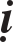 Laïi noùi taêng thöôïng duyeân cuûa Tam-muoäi Thaáy Phaät, töùc nhö Kinh Quaùn noùi phu nhaân vua nöôùc Ma-kieät-ñeà laø Vi-ñeà-hy moãi khi ôû trong cung nguyeän thöôøng thaáy Phaät, xa höôùng veà nuùi Kyø-xaø-quaät khoùc loùc kính leã. Phaät xa bieát yù nieäm aáy lieàn ôû nuùi Kyø xaø quaät bieán maát    maø xuaát hieän taïi vöông cung. Phu nhaân ngöôùc ñaàu lieàn thaáy Theá Toân thaân saéc vaøng tía ngoài hoa sen baùu, Muïc-lieân, A-nan ñöùng haàu hai beân, Thích, Phaïm treân khoâng tung hoa cuùng döôøng. Phu nhaân thaáy Phaät lieàn gieo mình xuoáng ñaát gaøo khoùc höôùng veà Phaät ai caàu saùm hoái cuùi mong Nhö Lai daïy con quaùn luoân ôû nghieäp thanh tònh. Laïi nhö kinh naøy chöùng toû raèng khoâng phaûi chæ ngay taâm phu nhaân thaáy Phaät maø coøn daïy cho haøng phaøm phu ôû vò lai neáu coù taâm nguyeän muoán thaáy thì phaûi y theo phu nhaân chí taâm nhôù Phaät nhaát ñònh ñöôïc thaáy voâ ngaïi. Ñaây töùc laø ba nieäm nguyeän löïc cuûa Phaät A-di-ñaø gia bò theâm beân ngoaøi maø ñöôïc thaáy Phaät. Noùi ba löïc, töùc nhö kinh Ban-chu Tam-muoäi noùi:Do söùc theä nguyeän lôùn gia nieäm neân ñöôïc thaáy.Do ñònh löïc Tam-muoäi gia nieäm neân ñöôïc thaáy Phaät.Do baûn coâng ñöùc löïc gia nieäm neân ñöôïc thaáy Phaät.Trôû ñi trong duyeân thaáy Phaät ñeàu neân ñoàng vôùi nghóa naøy, neân goïi laø taêng thöôïng duyeân cuûa Tam-muoäi thaáy Phaät.Hoûi: Phu nhaân phöôùc löïc maïnh meõ cao quyù ñöôïc Phaät gia nieäm neân thaáy Phaät, coøn caùc chuùng sinh ñôøi maït phaùp toäi loãi saâu naëng do ñaâu maø ñöôïc cuøng phu nhaân ñoàng neâu. Laïi nghóa naøy raát saâu xa roäng lôùn, moãi moãi ñeàu daãn ñuû kinh Phaät ñeå chöùng minh?Ñaùp: Phaät laø baäc Thaùnh nhaân ñaït ba phaùp, saùu thaàn khoâng chöôùng, quaùn cô bò giaùo khoâng choïn caïn saâu chæ khieán quy thaønh thì coøn nghi ngôø chaúng thaáy.Töùc nhö kinh Quaùn noùi: Phaät khen Vi-ñeà-hy sôùm hoûi vieäc naøy, A-nan haõy nhôù laáy roäng vì nhieàu ngöôøi maù noùi laïi.Phaät baûo: Nay Nhö Lai daïy Vi-ñeà-hy vaø taát caû chuùng sinh ñôøi vò lai quaùn töôûng Taây phöông Cöïc laïc theá giôùi do nguyeän löïc cuûa Phaät thaáy coõi nöôùc aáy nhö caàm göông saùng töï soi maët mình. Laïi kinh naøy laøm chöùng cuõng laø do Phaät A-di-ñaø ba löïc ngoaïi gia, maø ñöôïc thaáy Phaät neân goïi laø taêng thöôïng duyeân Tam-muoäi thaáy Phaät Tònh ñoä.Laïi nhö kinh sau coù noùi: Phaät baûo Vi-ñeà-hy ngöôi laø keû phaøm phu, taâm töôûng laïi yeáu keùm chaúng theå thaáy xa, neân khieán chö Phaät Nhö Lai coù phöông tieän laï ñeå khieán caùc ngöôi ñöôïc thaáy. Phu nhaân baïch Phaät raèng con nay nhôø söùc Phaät neân thaáy ñöôïc coõi nöôùc aáy, neáu Phaät dieät ñoä roài, chuùng sinh aùc tröôïc baát thieän, naêm khoå böùc hieáp thì laøm sao thaáy ñöôïc theá giôùi Cöïc laïc.Phaät baûo Vi-ñeà-hy raèng:Ngöôi vaø chuùng sinh haõy chuyeân taâm maãn nieäm, töôûng ôû Taây phöông döôùi coù ñaát baùu löu ly, treân coù traøng phang baùu trong laàu caùc baùu coù caùc baùu trang nghieâm maø chuyeân taâm chuù yù thì cuõng ñoàng vôùi phu nhaân treân maø ñöôïc thaáy. Laïi noùi moãi moãi quaùn thaáy raát roõ raøng, nhaém maét môû maét ñeàu thaáy roõ. Ngöôøi töôûng nhö theá goïi laø Thoâ Kieán. Ñaây goïi laø trong giaùc töôûng maø thaáy, neân noùi laø Thoâ Kieán. Neáu ñöôïc ñònh taâm Tam-muoäi vaø khaåu xöng Tam-muoäi thì taâm nhaõn môû ra laø thaáy coõi Tònh ñoä aáy taát caû trang nghieâm noùi ra voâ cuøng taän. Laïi do kinh naøy laøm chöùng raèng taát caû phaøm phu chæ coát chuù taâm laø nhaát ñònh thaáy. Nghóa neân bieát neáu coù ngöôøi thaáy nghe khoâng neân sôï haõi, laï luøng laø vì sao, laø do Di-ñaø Tam-muoäi löïc ngoaïi gia maø ñöôïc thaáy. Neân goïi laø taêng thöôïng duyeân Tam-muoäi thaáy Phaät Tònh ñoä.Laïi nhö trong Hoa Toøa Quaùn noùi: Phaät baûo A-nan, Vi-ñeà-hy, Phaät seõ vì ngöôi noùi phaùp tröø khoå naõo, ngöôi phaûi vì ñaïi chuùng phaân bieät giaûi noia. Khi noùi lôøi naøy, Phaät Voâ Löôïng Thoï vaø Quaùn AÂm, Theá Chí öùng tieáng hieän ra ñöùng giöõa khoâng trung. Vi-ñeà-hy thaáy Phaät lieàn kính laïy. Laïy xong baïch Phaät Thích-ca raèng:Nay nhaân söùc Phaät neân ñöôïc thaáy Phaät Voâ Löôïng Thoï vaø hai vò Boà-taùt. Khi Phaät dieät ñoä roài thì caùc chuùng sinh laøm sao quaùn ñöôïc Phaät A-di-ñaø vaø hai vò Boà-taùt?Phaät baûo: Ngöôi vaø chuùng sinh muoán thaáy Phaät aáy, phaûi khôûi töôûng nieäm treân ñaát baûy baùu maø töôûng hoa sen. Töôûng hoa thaønh roài keá môùi töôûng Phaät. Khi töôûng Phaät thì taâm lieàn töôûng ba möôi hai töôùng toát, töø treân ñaûnh xuoáng ñeán ngoài kieát giaø xong, moãi moãi phaàn cuûa thaân cuõng ñeàu töôûng tuøy taâm töôûng ñuû. Khi ñoù thaân Phaät lieàn hieän. Ñaây laø do Di-ñaø Phaät ba löïc ngoaïi gia lieàn ñöôïc thaáy Phaät. Cuõng goïi laø taêng thöôïng duyeân Tam-muoäi thaáy Phaät Tònh ñoä .Laïi nhö kinh sau noùi: Ngöôøi töôûng Phaät aáy tröôùc phaûi töôûng töôïng. Thaáy moät töôïng vaøng ngoài treân hoa. Töôûng thaáy roài thì taâm nhaõn lieàn môû saùng suoát roõ raøng vaø thaáy taát caû nöôùc aáy trang nghieâm. Ñaây cuõng laø Di-ñaø Phaät ba löïc ngoaïi gia maø thaáy Phaät. Neân goïi laø taêng thöôïng duyeân Tam muoäi thaáy Phaät.Laïi nhö kinh sau noùi: Keá töôûng hai vò Boà-taùt vaø caùc aùnh saùng ñeàu thaáy roõ raøng. Khi thaáy vieäc naøy haønh giaû ôû trong Ñònh Tam-muoäi seõ nghe tieáng chaûy, aùnh saùng trang nghieâm v.v... caùc tieáng noùi phaùp. Xuaát Ñònh nhaäp Ñònh haønh giaû thöôøng nghe Dieäu Phaùp. Ñaây cuõng laø Phaät A-di-ñaø ba löïc ngoaïi gia maø thaáy Phaät. Neân goïi laø taêng thöôïng duyeân Tam-muoäi thaáy Phaät .Laïi nhö trong Quaùn Chaân Thaân noùi: Phaät baûo A-nan khi quaùn töôïng thaønh roài, keá laïi quaùn Phaät Voâ Löôïng Thoï thaân saéc vaøng roøng, giöõa maøy coù töôùng baïch haøo vieân quang hoùa Phaät vaø caùc töôùng ñeïp ñeõ saùng suoát, chæ phaûi nhôù töôûng khieán taâm nhaõn thaáy roõ. Thaáy roài lieàn thaáy möôøi phöông taát caû chö Phaät, neân goïi laø nieäm Phaät Tam-muoäi. Laáy vaên naøy laøm chöùng cuõng laø Phaät A-di-ñaø ba löïc ngoaïi gia maø thaáy Phaät. Neân goïi laø taêng thöôïng duyeân Tam-muoäi thaáy Phaät.Laïi nhö kinh sau noùi:Phaät baûo: Theá neân ngöôøi trí nhaát taâm quaùn kyõ Phaät Voâ Löôïng Thoï töø moät töôùng ñeïp maø vaøo. Chæ quaùn giöõa chaën maøy töôùng baïch haøo phaûi thaät roõ raøng thì taùm vaïn boán ngaøn töôùng ñeïp töï nhieân thaáy roõ. Thaáy roài thì lieàn thaáy möôøi phöông taát caû chö Phaät. ÔÛ tröôùc Phaät thöù lôùp thoï kyù. Laïi laáy kinh naøy laøm chöùng thì cuõng laø Phaät A-di-ñaø ba löïc ngoaïi gia maø thaáy Phaät, khieán keû phaøm phu chuyeân taâm töôûng thì nhaát ñònh ñöôïc thaáy Phaät. Neân goïi laø taêng thöôïng duyeân Tam-muoäi thaáy Phaät .Laïi nhö Quaùn AÂm, Theá Chí... quaùn khaép vaø ngöôøi chín phaåm döôùi moät ñôøi khôûi laøm cho ñeán baûy ngaøy, moät ngaøy, möôøi tieáng, moät tieáng khi laâm chung nguyeän thaáy Phaät. Neáu hieän ñôøi gaëp ñöôïc Thieän tri thöùc, haønh giaû töï hay taâm mieäng xöng nieäm Phaät A-di-ñaø, thì Phaät lieàn cuøng Thaùnh chuùng hoa ñaøi ñeán hieän. Haønh giaû thaáy Phaät cuõng thaáy caû Thaùnh chuùng hoa ñaøi v.v... Laïi laáy kinh naøy laøm chöùng thì cuõng laø Phaät A-di-ñaø ba löïc ngoaïi gia maø thaáy Phaät. Neân goïi laø taêng thöôïng duyeân Tam-muoäi thaáy Phaät.Laïi nhö kinh sau noùi: Phaät baûo A-nan, kinh naøy goïi laø kinh quaùn Cöïc laïc Quoác Ñoä Voâ Löôïng Thoï Phaät vaø Quaùn Theá AÂm, Ñaïi Theá ChíBoà-taùt. OÂng neân thoï trì khieán khoâng queân maát. Ngöôøi haønh Tam-muoäi naøy hieän ñôøi ñöôïc thaáy Phaät Voâ Löôïng Thoï vaø hai vò Boà-taùt. Laïi laáy kinh naøy laøm chöùng thì cuõng laø Phaät A-di-ñaø ba löïc ngoaïi gia, ñeán noåi khieán phaøm phu nieäm ñeán thì nhaân ba löïc taâm mình maø ñöôïc thaáy Phaät. Do taâm chí thaønh, taâm tin, taâm nguyeän laøm noäi nhaân, laïi nhôø ba nguyeän löïc cuûa Di-ñaø laøm ngoaïi duyeân, nhaân duyeân trong ngoaøi hoøa hôïp maø lieàn ñöôïc thaáy Phaät, neân goïi laø taêng thöôïng duyeân Tam muoäi thaáy Phaät.Laïi nhö kinh Ban-chu Tam-muoäi noùi: Phaät baûo Baït-ñaø-hoøa Boà- taùt raèng: Coù Tam-muoäi goïi laø möôøi phöông chö Phaät ñeàu ñöùng tröôùc. Neáu ngöôøi muoán choùng ñöôïc Tam-muoäi naøy thì thöôøng phaûi giöõ taäp thoï trì khoâng chuùt nghi ngôø nhö loâng toác. Neáu Tyø-kheo, Tyø-kheo-ni, Öu-baø- taéc, Öu-baø-di muoán hoïc haïnh Tam-muoäi aáy, thì baûy ngaøy baûy ñeâm tröø khi nguû nghæ, boû caùc loaïn töôûng, ôû rieâng moät mình maø quaùn töôûng Taây phöông Phaät A-di-ñaø thaân saéc vaøng roøng ba möôi hai töôùng aùnh saùng chieáu suoát ñoan chaùnh khoâng gì saùnh moät loøng quaùn töôûng, taâm nghó mieäng ñoïc nieäm nieäm khoâng döùt Phaät noùi sau baûy ngaøy thì thaáy. Ví nhö coù ngöôøi ñeâm nhìn sao trôøi, moät sao töùc laø moät Phaät. Neáu coù boán chuùng laøm quaùn töôûng, thaáy taát caû sao töùc thaáy taát caû Phaät. Laïi laáy kinh naøy laøm chöùng thì cuõng laø Phaät A-di-ñaø ba löïc ngoaïi gia neân thaáy Phaät. Noùi Tam-muoäi töùc laø ngöôøi nieäm Phaät taâm mieäng xöng nieäm khoâng coù taïp töôûng, nieäm nieäm truï taâm, tieáng tieáng lieân tuïc, taâm nhaõn lieàn khai ñöôïc thaáy Phaät aáy roõ raøng hieän ra. Neân goïi laø ñònh, cuõng goïi laø Tam-muoäi. Chính luùc thaáy Phaät cuõng thaáy Thaùnh chuùng vaø caùc trang nghieâm. Neân goïi laø taêng thöôïng duyeân Tam muoäi thaáy Phaät Tònh-ñoä.Laïi nhö kinh Nguyeät Ñaêng Tam-muoäi noùi: Nghó töôùng töôùng ñeïp vaø ñöùc haïnh cuûa Phaät thì hay khieán caùc caên khoâng loaïn ñoäng, taâm khoâng meâ hoaëc cuøng phaùp hoïp nhau, ñöôïc nghe ñöôïc trí nhö bieån lôùn. Ngöôøi trí ôû trong Tam-muoäi ñoù maø nhieáp nieäm ñi kinh haønh thì coù theå thaáy ñöôïc ngaøn öùc caùc Nhö Lai, cuõng gaëp voâ löôïng haèng sa Phaät. Laïi laáy kinh naøy laøm chöùng cuõng goïi laø taêng thöôïng duyeân Tam muoäi thaáy Phaät.Laïi nhö kinh Vaên-thuø Baùt-nhaõ noùi: Vaên-thuø baïch Phaät raèng: Theá naøo goïi laø Nhaát haïnh Tam-muoäi? Phaät baûo nam töû nöõ nhaân naøo ôû choã vaéng veû boû heát caùc loaïn yù, tuøy choã Phaät thaúng mình ngoài ngay khoâng töôûng hình töôùng chæ chuyeân xöng nieäm danh hieäu Phaät khoâng ngöøng nghæ thì lieàn ôû trong nieäm hay thaáy ba ñôøi chö Phaät quaù khöù, hieän taïi, vò lai. Laïi laáy kinh naøy laøm chöùng, töùc laø chö Phaät ñoàng theå ñaïi bi nieäm löïc gia bò maø khieán thaáy. Ñaây cuõng laø phaøm phu ñöôïc taêng thöôïng duyeân Tam muoäi thaáy Phaät.Laïi noùi taêng thöôïng duyeân nhieáp sinh nhieáp sinh töùc nhö kinh Voâ Löôïng Thoï trong boán möôi taùm nguyeän noùi: Phaät baûo neáu khi ta thaønh Phaät, möôøi phöông chuùng sinh nguyeän sinh nöôùc ta, xöng nieäm danh töï ta ít nhaát möôøi tieáng nhôø nguyeän löïc ta neáu khoâng sinh thì ta khoâng thaønh Chaùnh giaùc. Ñaây töùc laø ngöôøi nguyeän vaõng sinh khi laâm chung nhôø nguyeän löïc nhieáp maø ñöôïc vaõng sinh, neân goïi laø taêng thöôïng duyeân nhieáp sinh.Laïi kinh naøy quyeån thöôïng noùi: Neáu coù chuùng sinh ñöôïc sinh nöôùc Phaät Voâ Löôïng Thoï ôû Taây phöông ñeàu nhôø caùc nghieäp löïc cuûa Ñaïi Nguyeän Phaät A-di-ñaø laøm taêng thöôïng duyeân töùc laøm chöùng cuõng laø taêng thöôïng duyeân nhieáp sinh.Laïi kinh sau quyeån ñaàu noùi: Phaät baûo taát caû chuùng sinh caên taùnh khoâng ñoàng coù thöôïng trung haï, tuøy theo caên taùnh hoï, Phaät ñeàu khuyeân chuyeân nieäm danh hieäu Phaät Voâ Löôïng Thoï. Ngöôøi aáy khi saép laâm chung, Phaät cuøng Thaùnh chuùng seõ ñeán ñoùn tieáp ñeàu ñöôïc vaõng sinh. Ñaây cuõng laø taêng thöôïng duyeân nhieáp sinh.Laïi nhö Kinh Quaùn, Phaùp quaùn thöù 11 vaø chín phaåm döôùi ñeàu laø Phaät töï noùi tu ñònh taùn. Haønh giaû khi saép cheát thì moãi moãi ñeàu laø Phaät Theá Toân cuøng Thaùnh chuùng ñaøi hoa trao tay ñoùn tieáp vaõng sinh. Ñaây cuõng laø taêng thöôïng duyeân nhieáp sinh.Laïi nhö trong kinh Töù Chæ Di-ñaø noùi: Phaät noùi coù nam töû nöõ nhaân naøo hoaëc moät ngaøy, baûy ngaøy nhaát taâm chuyeân nieäm danh hieäu Phaät A- di-ñaø, ngöôøi naøy khi maïng chung Phaät A-di-ñaø vaø caùc Thaùnh chuùng seõ ñeán ñoùn tieáp lieàn ñöôïc vaõng sinh Cöïc laïc theá giôùi ôû Taây phöông. Phaät Thích-ca noùi ta thaáy lôïi aáy neân noùi lôøi naøy, töùc laøm chöùng cuõng laø taêng thöôïng duyeân nhieáp sinh.Laïi nhö trong boán möôi taùm nguyeän noùi: Neáu toâi ñöôïc thaønh Phaät, chuùng sinh möôøi phöông phaùt taâm Boà-ñeà, tu caùc coâng ñöùc, chí taâmphaùt nguyeän muoán sinh nöôùc ta. Khi laâm chung toâi khoâng cuøng ñaïi chuùng hieän ra tröôùc ngöôøi aáy, thì toâi khoâng thaønh Chaùnh giaùc. Ñaây cuõng laø taêng thöôïng duyeân nhieáp sinh.Laïi nhö nguyeän sau noùi: Neáu toâi thaønh Phaät, chuùng sinh möôøi phöông nghe danh hieäu toâi maø nghó ñeán nöôùc toâi, chí taâm hoài höôùng nguyeän sinh nöôùc toâi neáu khoâng toaïi nguyeän thì toâi khoâng thaønh Chaùnh giaùc. Ñaây cuõng laø taêng thöôïng duyeân nhieáp sinh.Laïi nhö nguyeän sau noùi: Neáu toâi thaønh Phaät, möôøi phöông theá giôùi coù ngöôøi nöõ naøo nghe danh hieäu toâi vui möøng tin öa, phaùt taâm Boà-ñeà, chaùn gheùt thaân nöõ, sau khi cheát laïi laøm thaân nöõ thì toâi khoângthaønh Chaùnh giaùc. Nghóa laø chính do boån nguyeän löïc Di-ñaø, neân ngöôøi nöõ xöng nieäm danh hieäu Phaät, ngay khi maïng chung lieàn chuyeån thaân nöõ thaønh thaân nam. Phaät A-di-ñaø daét tay Boà-taùt ñôõ thaân, ngoài treân hoa baùu theo Phaät vaõng sinh vaøo Ñaïi hoäi Phaät chöùng ngoä voâ sinh. Laïi taát caû ngöôøi nöõ khoâng do nguyeän löïc danh hieäu Di-ñaø thì ngaøn kieáp muoân kieáp vaø haèng haø sa kieáp troïn khoâng theå chuyeån ñöôïc thaân nöõ, neân bieát theá. Nay hoaëc coù ñaïo tuïc baûo raèng ngöôøi nöõ khoâng ñöôïc sinh Tònh ñoä, ñaây laø noùi doái khoâng neân tin. Laïi laáy kinh naøy laøm chöùng cuõng laø taêng thöôïng duyeân nhieáp sinh.Laïi noùi taêng thöôïng duyeân chöùng sinh.Hoûi: Nay ñaõ thaáy boán möôi taùm nguyeän Di-ñaø ñaõ nhieáp taát caû chuùng sinh ñöôïc sinh Tònh ñoä, chöa bieát nhieáp nhöõng chuùng sinh naøo ñöôïc sinh laïi laø ngöôøi naøo baûo chöùng ñöôïc sinh?Ñaùp: Töùc nhö Kinh Quaùn noùi, Phaät baûo Vi-ñeà-hy ngöôi nay coù bieát Di-ñaø caùch ñaây khoâng xa, ngöôi phaûi keá nieäm quaùn kyõ nöôùc aáy, tònh nghieäp ñaõ thaønh thì cuõng khieán taát caû phaøm phu ôû ñôøi vò lai ñöôïc sinh Taây phöông Cöïc laïc quoác ñoä. Nay laáy kinh naøy laøm chöùng, chæ laø sau khi Phaät dieät ñoä, phaøm phu nhôø nguyeän löïc Phaät thì nhaát ñònh ñöôïc vaõng sinh, töùc laø taêng thöôïng duyeân chöùng sinh.Laïi hoûi raèng ñöùc Thích-ca noùi giaùo chæ baøy chuùng sinh vì sao cuøng moät thöù Phaät phaùp maø coù ngöôøi tin vaø khoâng tin cheâ traùch nhau laø do nguyeân nhaân gì?Ñaùp: Phaøm phu cô taùnh coù hai thöù: Moät laø taùnh thieän; hai laø taùnhaùc.Ngöôøi taùnh thieän:Khi nghe lieàn boû aùc laøm thieän, laø ngöôøi thieän.Boû taø laøm chaùnh laø ngöôøi thieän.Boû doái laøm thaät laø ngöôøi thieän.Boû quaáy laøm phaûi laø ngöôøi thieän.Boû nguïy laøm chaân laø ngöôøi thieän.Naêm thöù ngöôøi naøy hay veà vôùi Phaät, töùc hay töï lôïi, lôïi tha, taïi nhaøthì hieáu ñeå, ôû ngoaøi cuõng lôïi tha. Ngöôøi ôû choã mong moûi thì coù uy tín, ôû trieàu goïi laø quaân töû, thôø vua taän trung neân goïi laø ngöôøi töï taùnh thieän.Ngöôøi taùnh aùc:Cheâ chaân laøm nguïy laø ngöôøi aùc.Cheâ chaùnh laøm taø laø ngöôøi aùc.Cheâ phaûi laøm quaáy laø ngöôøi aùc.Cheâ thaät laøm doái laø ngöôøi aùc.Cheâ thieän laøm aùc laø ngöôøi aùc.Laïi naêm thöù ngöôøi aùc naøy neáu muoán nguyeän veà vôùi Phaät thì khoâng theå töï lôïi cuõng chaúng lôïi tha. Laïi ôû nhaø chaúng hieáu ñeå ôû choã troâng mong thì khoâng coù uy tín, ôû trieàu goïi laø tieåu nhi thôø vua thì thöôøng oâm loøng gian nònh goïi laø baát trung. Laïi caùc ngöôøi naøy chæ hay phaù haïi caùc ngöôøi hieàn ñöùc laáy quaáy laøm phaûi, chæ thaáy aùc ñoù neân goïi laø ngöôøi töï taùnh  aùc. Laïi treân töø chö Phaät Hieàn Thaùnh, trôøi ngöôøi saùu ñaïo löông thieän thì ngöôøi aùc naøy khinh gheùt laøm nhuïc. Ngöôøi trí neân bieát. Nhö nay moãi moãi ñeàu daãn ñuû ngöôøi thieän aùc hai taùnh, ñaïo lyù roõ raøng lôøi ñaùp ñaõ xong.Laïi kinh sau noùi: Phaät baûo Vi-ñeà-hy ngöôøi vaø chuùng sinh chuyeân taâm xöng nieäm töôûng moät choã ôû ñaát Taây phöông döôùi coù traøng phang vaøng treân coù caùc baùu trang nghieâm. Döôùi ñeán möôøi ba Quaùn ñaõ ñaùp chung hai lôøi thænh cuûa Vi-ñeà ñeå laøm minh chöùng laø muoán khieán caùc phaøm phu thieän aùc ñeàu hoài taâm khôûi laøm cuøng ñöôïc vaõng sinh. Ñaây cuõng laø taêng thöôïng duyeân chöùng sinh.Laïi nhö kinh sau noùi: Caùc coõi nöôùc baùu coù naêm traêm öùc laàu baùu. Trong caùc laàu baùu coù voâ löôïng trôøi ngöôøi taáu troãi caùc thöù aâm nhaïc ñeàu noùi nieäm Phaät Phaùp Taêng. Töôûng naøy thaønh roài thì khi maïng chung nhaát ñònh sinh vaøo nöôùc aáy. Laïi kinh naøy laøm chöùng cuõng laø taêng thöôïng duyeân chöùng sinh.Laïi nhö kinh sau noùi Phaät baûo A-nan: Nhö Dieäu Hoa naøy voán laø nguyeän löïc cuûa Phaùp Taïng Tyø-kheo maø thaønh. Neáu muoán nieäm Phaät aáy thì tröôùc phaûi quaùn töôûng hoa toøa naøy, moãi moãi ñeàu quaùn roõ raøng. Khi töôûng naøy thaønh roài nhaát ñònh vaõng sinh theá giôùi Cöïc laïc. Laáy kinh naøy laøm chöùng cuõng laø taêng thöôïng duyeân chöùng sinh.Laïi nhö kinh Voâ Löôïng Thoï noùi: Phaät baûo A-nan: Neáu coù chuùng sinh sinh vaøo nöôùc aáy thì ñeàu truï ôû Chaùnh Ñònh. Möôøi phöông chö Phaät ñeàu cuøng khen ngôïi Phaät aáy. Neáu coù chuùng sinh nghe danh hieäu Phaät aáy maø tin töôûng vui möøng cho ñeán moät nieäm nguyeän sinh nöôùc aáy thì lieàn ñöôïc vaõng sinh truï baát thoaùi chuyeån. Laïi laáy kinh naøy laøm chöùng cuõng laø taêng thöôïng duyeân chöùng sinh.Laïi nhö Kinh Quaùn phaåm chín noùi: trong moãi phaåm ñeàu daïy chuùng sinh raèng neáu Phaät ñang ôû ñôøi hoaëc ñaõ dieät ñoä roài thì phaøm phu nguõ tröôïc gaëp ñöôïc Thieän tri thöùc khuyeân khieán tin töôûng trì giôùi nieäm Phaät tuïng kinh leã taùn thì quyeát ñònh ñeàu vaõng sinh, toaøn nhôø nguyeän löïc cuûa Phaät maø ñöôïc vaõng sinh. Ñaây cuõng laø taêng thöôïng duyeânchöùng sinh.Laïi nhö kinh Di-ñaø noùi: Saùu phöông ñeàu coù haèng haø sa chö Phaätñeàu duoãi löôõi che khaép tam thieân theá giôùi noùi lôøi thaønh thaät neáu Phaät ôû ñôøi hoaëc Phaät ñaõ dieät ñoä taát caû phaøm phu taïo toäi chæ hoài taâm nieäm A- di-ñaø Phaät nguyeän sinh Tònh ñoä thì treân töø traêm naêm cho ñeán baûy ngaøy, moät ngaøy, möôøi tieáng, ba tieáng, moät tieáng thì khi maïng chung Phaät cuøng Thaùnh chuùng töï ñeán ñoùn tieáp lieàn ñöôïc vaõng sinh. Nhö treân saùuphöông chö Phaät ñeàu noùi vì phaøm phu laøm chöùng, toäi dieät ñöôïc sinh. Neáu khoâng ñuùng theo chöùng naøy ñöôïc sinh, thì saùu phöông chö Phaät moät laàn duoãi löôõi noùi ra taát troïn khoâng trôû vaøo maø laïi bò hö naùt. Ñaây cuõng laø taêng thöôïng duyeân chöùng sinh.Laïi xin kính thöa taát caû ngöôøi vaõng sinh neáu nghe lôøi naøy lieàn öùng tieáng buoàn thöông khoùc loùc duø nhieàu kieáp phaûi tan xöông naùt thòt ñeå baùo ñaùp aân ñöùc Phaät môùi xöùng ñöôïc boån taâm haù daùm coù taâm toùc tô chaùn naûn. Laïi xin thöa cuøng caùc haønh giaû taát caû phaøm phu toäi aùc coøn ñöôïc heát toäi maø chöùng nhieáp ñöôïc sinh. Huoáng laø Thaùnh nhaân nguyeän sinh maø chaúng ñöôïc ö? Treân laø ñaùp chung lôøi hoûi nhöõng chuùng sinh naøo ñöôïc sinh Tònh ñoä.Naêm nghóa taêng thöôïng duyeân ñaõ xong.Hoûi: Ñöùc Thích-ca ra ñôøi vì ñoä phaøm phu naêm tröôïc töùc duøng Töø bi khai thò nhaân möôøi aùc thì bò baùo quaû khoå Tam ñoà. Laïi duøng bình ñaúng trí tueä maø ngoä nhaäp nhaân thieân hoài sinh veà nöôùc Phaät A-di-ñaø. Caùc kinh Ñoán giaùo vaên nghóa roõ raøng. Nay laïi coù ngöôøi coâng nhieân chaúng tin cuøng nhau huûy baùng. Chöa bieát ngöôøi naøy hieän ñôøi vaø sau khi cheát thì bò toäi baùo gì xin daãn ñuû kinh Phaät ñeå laøm chöùng khieán chuùng sinh caûi hoái tin Phaät Ñaïi thöøa hoài nguyeän sinh Tònh ñoä töùc laøm lôïi ích.Ñaùp: Y theo kinh Phaät maø ñaùp. Laïi ngöôøi aùc naøy thuoäc naêm phaàn taùnh aùc treân ñaõ noùi xong. Nay daãn thaúng kinh Phaät ñeå minh chöùng. Töùc nhö kinh Thaäp Vaõng Sinh noùi:Phaät baûo Boà-taùt Sôn Haûi Tueä:OÂng nay vì ñoä taát caû chuùng sinh phaûi neân thoï trì kinh aáy. Phaät laïi baûo Sôn Haûi Tueä kinh aáy goïi laø kinh Quaùn A-di-ñaø Phaät saéc thaân chaùnh nieäm giaûi thoaùt Tam-muoäi, cuõng goïi laø kinh Ñoä Chö Höõu Löu Sinh Töû Baùt Naïn Höõu Duyeân Chuùng Sinh. Nhö theá chuùng sinh thoï trì chöa coù duyeân nieäm Phaät Tam-muoäi. Kinh aáy hay môû lôùn moân Tam-muoäi, kinh aáy hay vì chuùng sinh ñoùng kín cöûa ñòa nguïc, kinh aáy hay vì chuùng sinh tröø aùc quyû haïi ngöôøi höôùng ñeàu an oån. Phaät baûo Sôn Haûi Tueä raèng nhö ta ñaõ noùi nghóa ñoù nhö theá.Sôn Haûi Tueä baïch Phaät:Chuùng sinh ñôøi vò lai nhieàu ngöôøi hay huûy baùng, ngöôøi nhö theásau naøy theá naøo?Phaät baûo sau naøy ôû Dieâm-phuø-ñeà hoaëc coù Tyø-kheo, Tyø-kheo-ni hoaëc nam hay nöõ thaáy coù ngöôøi ñoïc tuïng khen ngôïi kinh aáy maø saân giaän cheâ bai töùc laø cheâ bai chaùnh phaùp, neân ngöôøi aáy hieän ñôøi bò caùc aùc beänh, thaân caên khoâng ñaày ñuû hoaëc bò ñieác, muø, thaát aâm, quyû mò ñieân cuoàng phong taø laïnh noùng, thuûy thuûng, thaát taâm... nhö theá caùc aùc beänh ñôøi ñôøi ñeo theo luoân chòu khoå, naèm ngoài khoâng an ñaïi tieåu tieän khoâng thoâng muoán soáng muoán cheát cuõng chaúng ñöôïc. Vì cheâ bai kinh aáy neân phaûi chòu khoå nhö theá. Hoaëc cheát roài phaûi ñoïa vaøo ñòa nguïc trong taùm vaïn kieáp chòu khoå naõo lôùn traêm ngaøn vaïn ñôøi chöa töøng nghe tieáng côm nöôùc, vì cheâ bai kinh aáy neân bò toäi nhö theá. Hoaëc luùc ñöôïc ra khi sinh trong loaøi ngöôøi thì phaûi laøm traâu ngöïa heo deâ bò ngöôøi gieát haïi chòu khoã naõo lôùn. Vì cheâ bai kinh aáy, neân sau ñöôïc thaân ngöôøi thì thöôøng sinh vaøo haøng haï tieän traêm ngaøn vaïn ñôøi khoâng ñöôïc töï taïi, traêm ngaøn vaïn ñôøi khoâng thaáy teân Tam baûo, vì cheâ bai kinh aáy neân chòu khoå nhö theá. Theá neân trong ngöôøi khoâng trí chôù noùi kinh aáy. Ngöôøi chaùnh quaùn, chaùnh nieäm, sau ñoù môùi noùi. Ngöôøi khoâng kính kinh aáy thì ñoïa ñòa nguïc, neáu ngöôøi aáy kính troïng thì ñöôïc chaùnh giaûi thoaùt, vaõng sinh nöôùc Phaät A-di- ñaø. Nay laïi laáy kinh naøy laøm chöùng cho neân bieát ngöôøi cheâ vaø kính, Phaät ghi toån vaø ích khoâng doái. Neân bieát ñaùp ñuû lôøi hoûi tröôùc ñaõ xong.Hoûi: Sau khi Phaät dieät ñoä taát caû phaøm phu thieän aùc ñeàu phaùt taâm Boà-ñeà nguyeän sinh nöôùc Phaät A-di-ñaø ngaøy ñeâm chuù taâm laáy moät ñôøi naøy xöng quaùn leã taùn höông hoa cuùng döôøng Phaät A-di-ñaø vaø Quaùn AÂm Thaùnh chuùng Tònh ñoä trang nghieâm, nieäm nieäm quaùn töôûng Tam-muoäi hoaëc thaønh chöa thaønh thì hieän ñôøi ñöôïc coâng ñöùc gì, xin daãn ñuû kinh Phaät ñeå minh chöùng, vì muoán keû tu hoïc hoan hyû ham thích tin nhaän vaâng laøm?Ñaùp: Quyeát hoûi nghóa naøy laø ñoùng döùt nhaân haïnh sinh töû saùu ñaïo,môû haún yeáu moân Thöôøng laïc Tònh ñoä, chaúng phaûi chæ ñuùng nguyeän Di- ñaø maø chính chö Phaät ñeàu khaép möøng. Nay y kinh ñaùp ñuû. Töùc nhö kinh Ban-chu Tam-muoäi noùi.Phaät baûo Boà-taùt Baït-ñaø-hoøa raèng:Ñoái trong nieäm Phaät Tam-muoäi coù boán vieäc cuùng döôøng laø aên uoáng, y phuïc ngoïa cuï, thuoác men giuùp chö Phaät quaù khöù hoan hyû trì nieäm A-di-ñaø Phaät Tam-muoäi, boán vieäc giuùp hoan hyû ñeàu ñöôïc thaønh Phaät. möôøi phöông chö Phaät hieän taïi cuõng trì nieäm Phaät Tam-muoäi boán vieäc giuùp hoan hyû ñeàu ñöôïc laøm Phaät. Chö Phaät vò lai cuõng trì nieäm Phaät Tam-muoäi boán vieäc guùp hoan hyû ñeàu ñöôïc laøm Phaät. Phaät baûo Baït-ñaø-hoøa raèng nieäm A-di-ñaø Phaät Tam-muoäi boán vieäc giuùp hoan hyû, ta ñoái Tam-muoäi aáy maø noùi ít duï ñeå so saùnh coâng ñöùc nieäm Phaät. Thí nhö ngöôøi soáng traêm tuoåi suoát ñôøi ñi chaïy nhanh hôn gioù cho ñeán giaø cheát, coù ngöôøi naøo tính ñöôïc khoaûng ñöôøng ñi cuûa ngöôøi aáy chaêng?Baït-ñaø-hoøa thöa:Khoâng tính ñöôïc.Phaät noùi: Neân ta baûo oâng vaø caùc Boà-taùt neáu coù ngöôøi nam ngöôøi nöõ naøo laáy soá traân baûo baèng khoaûng ñöôøng ñi laïi cuûa ngöôøi aáy maø boá thí ñöôïc bao nhieâu coâng ñöùc thì khoâng baèng coù ngöôøi nghe qua nieäm A-di-ñaø Phaät Tam-muoäi boán vieäc cuùng döôøng giuùp hoan hyû, coâng ñöùc coøn hôn boá thí treân gaáp ngaøn vaïn öùc laàn cuõng khoâng theå so saùnh ñöôïc. Phaät baûo töø thuôû laâu xa khoâng theå keå tính soá A-taêng-kyø kieáp coù Phaät hieäu laø Tö-ha-ñeà ôû nöôùc Baït-ñaø-hoøa, coù vua Chuyeån luaân teân laø Tö Kim ñeán Phaät. Phaät bieát yù vua lieàn vì noùi nieäm Phaät Tam-muoäi boán vieäc gi- uùp hoan hyû. Vua nghe xong raát vui möøng ñem taát ca traân baûo raûi cuùng leân Phaät. Vua töï nguyeän raèng ñem coâng ñöùc aáy khieán möôøi phöông trôøi ngöôøi ñeàu ñöôïc an oån. Phaät noùi vua cheát roài seõ laïi sinh nhaø aáy laøm thaùi töû teân laø Phaïm-ma-ñaït. Luùc aáy coù Tyø-kheo teân laø Traân Baûo thöôøng vì boán boä ñeä töû noùi Nieäm Phaät Tam-muoäi aáy. Luùc aáy vua nghe boán vieäc giuùp hoan hyû lieàn ñem baûo vaät raûi cuùng Tyø-kheo, laïi ñem y phuïc cuùng döôøng. Vua cuøng ngaøn ngöôøi ñeán choã Tyø-kheo maø xuaát gia caàu hoïc Nieäm Phaät Tam-muoäi aáy. Laïi thöôøng cuøng ngaøn ngöôøi haàu haï thaày traûi qua taùm ngaøn naêm ngaøy ñeâm khoâng heà löôøi nhaùc. Chæ ñöôïc moät laàn nghe qua nieäm Phaät Tam-muoäi aáy lieàn vaøo trí cao minh, sau ñoù thaáy ñöôïc saùu vaïn taùm ngaøn chö Phaät. ÔÛ moãi moãi choã Phaät ñeàu nghe Nieäm Phaät Tam-muoäi aáy maø ñöôïc thaønh quaû Phaät. Phaät noùi nhö ngöôøi ôû caùch traêm daëm, ngaøn daëm, boán ngaøn daëm muoán nghe Nieäm Phaät Tam-muoäi aáy coøn aét ñeán huoáng laø gaàn maø chaúng caàu hoïc ö? Laïi kính thöa caùc ngöôøi vaõng sinh. Töø tröôùc ñaõ daãn lôøi Phaät daïy ñeå chöùng minh. Moãi moãi ñeàu ñaày ñuû nhö trong phaåm töù söï cuùng döôøng coâng ñöùc noùi.Hoûi: Theo lôøi Phaät daïy tinh caàn khoå haïnh ngaøy ñeâm saùu thôøi leã nieäm haønh ñaïo quaùn töôûng chuyeån tuïng trai giôùi, moät loøng nhaøm chaùn hoaïn naïn sinh töû, sôï khoå tam ñoà, troïn ñôøi naøy nguyeän sinh Tònh ñoä nöôùc Phaät A-di-ñaø. Laïi sôï tai öông baát ngôø hieän ra cuøng vôùi töôùng möôøi aùc. Neân bieát ngöôøi coù chöôùùng naøy laøm sao tröø dieät ñöôïc. Xin daãn ñuû kinh Phaät chæ roõ phöông phaùp.Ñaùp: Y theo kinh Phaät maø ñaùp, töùc nhö kinh Quaùn Phaät Tam-muoäi haûi noùi: Phaät vì phuï vöông vaø caùc ñaïi chuùng noùi ôû quaù khöù coù Phaät teânKhoâng Vöông Töôïng Phaùp Truï Theá. Luùc ñoù coù boán Tyø-kheo phaù giôùi phaïm troïng toäi. Khi aáy Phaät Khoâng Vöông ñeâm ôû treân khoâng trung leân tieáng baûo boán Tyø-kheo raèng:Caùc oâng ñaõ phaïm ñieàu khoâng theå cöùu. Neáu muoán dieät heát toäi phaûi vaøo trong thaùp ta maø quaùn hình töôïng ta chí taâm saùm hoái thì môùi heát toäi naøy.Khi aáy boán Tyø-kheo muoân söï ñeàu boû, moät loøng tuaân lôøi daïy vaøo thaùp ñoái tröôùc töôïng Phaät phaùt loà saùm hoái, nhö nuùi lôõ laên loän khoùc loùc, höôùng veà Phaät ngaøy ñeâm tieáp noái nhau ñeán suoát ñôøi. Sau khi maïng chung ñöôïc sinh veà nöôùc Phaät Khoâng Vöông. Nay duøng kinh naøy laøm chöùng. Caùc haønh giaû khi muoán saùm hoái cuõng y theo giaùo phaùp moân naøy. Phaät noùi neáu khi ta dieät ñoä roài, caùc ñeä töû Phaät lìa boû caùc aùc, öa thích phaùp ít noùi, ngaøy ñeâm saùu thôøi. Hay ôû moät thôøi maø phaân laøm caùc thôøi nhoû, trong phaàn nhoû naøy trong phuùt choác quaùn töôûng baïch haøo cuûa Phaät thaáy hoaëc khoâng thaáy thì nhöõng ngöôøi naøy tröø ñöôïc toäi chín möôi saùu öùc na-do-tha haèng haø sa vi traàn kieáp sinh töû. Neáu sau coù ngöôøi nghe tieáng Baïch haøo maø khoâng kinh sôï nghi ngôø, vui möøng tin nhaän thì ngöôøi naøy cuõng tröø ñöôïc toäi taùm möôi öùc kieáp sinh töû. Neáu caùc Tyø-kheo, Tyø-kheo-ni, hoaëc nam hoaëc nöõ phaïm boán toäi caên baûn möôøi aùc, toäi nguõ nghòch vaø cheâ bai Ñaïi thöøa v.v... Nhö theá caùc ngöôøi naøy neáu hay saùm hoái ngaøy ñeâm saùu thôøi thaân taâm khoâng ngöng nghæ, naêm theå saùt ñaát nhö nuùi lôõ, gaøo khoùc nhö möa chaép tay höôùng veà Phaät quaùn töôûng töôùng saùng baïch haøo moät ngaøy ñeán baûy ngaøy thì boán toäi tröôùc môùi coù theå giaûm nheï. Ngöôøi quaùn töôûng baïch haøo toái khoâng thaáy, phaûi vaøo thaùp quaùn töôùng baïch haøo moät ngaøy ñeán ba ngaøy chaép tay khoùc loùc laïi taïm nghe thì cuõng tröø ñöôïc ba kieáp toäi. Phaät baûo Phuï Vöông vaø ra leänh cho A-nan: Ta nay vì moïi ngöôøi hieän thaân töôùng saùng suoát. Neáu coù keû taâm baát thieän hoaëc keû huûy caám giôùi Phaät thaáy Phaät ñeàu khoâng ñoàng. Luùc ñoù naêm traêm Thích Töû thaáy thaân töôùng Phaät cuõng nhö ngöôøi tro, Tyø-kheo ngaøn ngöôøi thaáy Phaät nhö ñaát ñoû, möôøi saùu cö só hai möôi boán ngöôøi nöõ thaáy Phaät toaøn maøu ñen. Caùc Tyø-kheo-ni thaáy Phaät nhö saéc baïc. Luùc ñoù töù chuùng baïch Phaät raèng chuùng con nay khoâng thaáy ñöôïc töôùng ñeïp cuûa Phaät, töï böùt toùc nhaøo laên xuoáng ñaát khoùc nhö möa töï ñaøy ñoïa mình. Phaät baûo naøy thieän nam töû, Nhö Lai xuaát hieän chính vì tröø dieät heát toäi cho caùc oâng. Caùc oâng nay haõy xöng nieäm ñaûnh leã baûy Phaät quaù khöù Phaät noùi caùc oâng ñôøi tröôùc vì toäi taø kieán, nay caùc oâng haõy höôùng tröôùc caùc Ñaïi ñöùc Taêng chuùng phaùt loà saùm hoái, theo lôøi Phaät daïy ñoái tröôùc Phaät phaùp chuùng maø naêm theå saùt ñaát nhö nuùi lôùn lôõ suïp höôùng veà Phaät saùm hoái. Saùm hoái xong thì taâm nhaõn khaimôû thaáy saéc thaân Phaät, taâm raát vui möøng. Phaät baûo Tyø-kheo caùc oâng ñôøi tröôùc voâ löôïng kieáp ñaõ taø kieán nghi sö khoâng giöõ giôùi luoáng thoï cuûa tín thí. Vì nhaân duyeân ñoù neân ñoïa vaøo ngaï quyû ñòa nguïc taùm vaïn naêm chòu khoå. Nay tuy ñöôïc ra nhöng ôû voâ löôïng ñôøi khoâng thaáy ñöôïc chö Phaät, chæ nghe teân Phaät. Nay thaáy saéc thaân Nhö Lai nhö ñaát ñoû, daøi thaúng naêm thöôùc. Phaät noùi xong thì ngaøn Tyø-kheo höôùng veà Phaät saùm hoái naêm theå saùt ñaát nhö nuùi lôùn lôõ suïp gaøo khoùc nhö möa. Cuõng nhö gioù thoåi maây ñen bay töù taùn hieän dung maïo vaøng. Ñaõ thaáy Phaät roài caùc Tyø-kheo vui möøng phaùt taâm Boà-ñeà.Phaät baûo phuï vöông:Ngaøn Tyø-kheo naøy aân caàn caàu phaùp, taâm khoâng löôøi bieáng, ngöng nghæ. Phaät thoï kyù cho ñoàng hieäu laø Nam-moâ Quang Chieáu Nhö Lai. Töø tröôùc laø phaùp Saùm hoái xuaát hieän Quaùn Phaät Tam-muoäi Haûi kinh quyeån hai vaø ba. Phaät noùi kinh Quaùn Phaät Tam-muoäi Haûi, phaåm Maät Haïnh thöù möôøi hai quyeån möôøi.Phaät baûo A-nan:Chuùng sinh vò lai neáu coù ngöôøi ñöôïc nieäm Phaät Tam-muoäi aáy, quaùn caùc töôùng haûo Phaät, ñöôïc chö Phaät hieän tieàn Tam-muoäi thì phaûi daïy ngöôøi aáy giöõ kín thaân, khaåu, yù chôù khôûi taø maïng, chôù sinh coáng cao. Neáu khôûi phaùp taø maïng vaø coáng cao, phaûi bieát ngöôøi naøy laø taêng thöôïng maïn, phaù dieät Phaät phaùp, phaàn nhieàu khieán chuùng sinh khôûi taâm baát thieän, laøm loaïn hoøa hôïp taêng, baøy ñieàu laï meâ hoaëc chuùng, laø baïn cuûa aùc ma. Nhö theá ngöôøi aùc naøy daàu nieäm Phaät nhöng maát vò cam loä. Vì ngöôøi naøy sinh choã coáng cao neân thaân luoân beù nhoû, sinh nhaø haï tieän, baàn cuøng, thöôøng laáy voâ löôïng aùc nghieäp ñeå trang söùc. Chuùng sinh phaûi töï giöõ gìn khieán vónh vieãn khoâng sinh caùc vieäc aùc naøy. Neáu ngöôøi khôûi nghieäp taø maïng nhö theá thì nghieäp taø maïng naøy cuõng nhö voi ñieân phaù hoaïi ao hoa sen. Nghieäp taø mang naøy cuõng nhö theá, phaù hoaïi caùc thieän caên.Phaät baûo A-nan:Coù ngöôøi nieäm Phaät phaûi töï giöõ gìn chôù neân buoâng lung. Ngöôøi nieäm Phaät Tam-muoäi neáu khoâng phoøng hoä giöõ gìn maø sinh coáng caothì gioù ñoäc taø maïng seõ thoåi löûa kieâu maïn ñoát chaùy phaùp laønh.Phaùp laønh laø taát caû voâ löôïng Thieàn ñònh, caùc phaùp nieäm Phaät töø taâm töôûng sinh ra, ñoù goïi laø coâng ñöùc taïng.Phaät baûo A-nan:Kinh naøy teân laø “Heä töôûng baát ñoäng” nhö theá maø thoï trì; cuõng goïi laø “Quaùn Phaät baïch haøo töôùng” nhö theá maø thoï trì; cuõng goïi laø “Nghòch thuaän quaùn Nhö Lai”; cuõng goïi laø “Nhaát nhaát mao khoångphaân bieät Nhö Lai thaân phaàn”; cuõng goïi laø “Quaùn Tam thaäp nhò töôùng baùt thaäp tuøy hình haûo chö trí tueä quang minh”; cuõng goïi laø “Quaùn Phaät Tam-muoäi haûi”; cuõng goïi laø “Nieäm Phaät Tam-muoäi moân”; cuõng goïi   laø “Chö Phaät Dieäu Hoa Trang Nghieâm saéc thaân kinh”. Caùc oâng kheùo thoï trì caån thaän chôù queân. Laïi nhö kinh Ñaïi Taäp, phaåm Teá Long noùi: “Khi ñoù Baø-giaø-la Long vöông thænh Phaät vaøo cung, thieát leã cuùng Phaät. Phaät nhaän lôøi Long vöông cuøng Thaùnh chuùng aên xong. Khi ñoù Ñaïi Long vöông laïi thænh Phaät noùi phaùp. Baáy giôø Long vöông thaùi töû teân laø Hoa Dieän ñöùng tröôùc Phaät cuùi ñaàu saùt ñaát khoùc than saùm hoái ôû quaù khöù ñaõ taïo toäi nghieäp gì phaûi laøm thaân roàng naøy. Laïi laáy kinh naøy laøm chöùng thì cuõng laø phöông phaùp chí thaønh saùm hoái, neân bieát.Taát caû trong kinh ñeàu coù vaên naøy, khoâng theå roäng cheùp, nay chæ löôïc sao ba boä kinh ñeå chæ cho ngöôøi hoïc sau. Tröø ngöôøi laøm khoâng chí taâm. Ñeàu bieát Phaät khoâng noùi doái. Nhö Moäc Hoaøn kinh noùi: Khi ñoù coù vua nöôùc Nan Ñaø teân laø Ba Löu Ly sai söù ñeán choã Phaät ñaûnh leã Phaät roài baïch Phaät raèng: “Thöa Theá Toân, nöôùc toâi ñaõ nhoû laïi ôû bieân ñòa, nhieàu naêm bò giaët cöôùp, nguõ coác ñaét ñoû, taät beänh lan traøn... nhaân daân khoán khoå toâi luoân ñaâu ñöôïc naèm yeân, Nhö Lai phaùp taïng ña phaàn saâu roäng nhöng toâi coù vieäc lo buoàn chaúng ñöôïc tu haønh. Cuùi mong Theá Toân voâ cuøng töø maãn ban cho toâi phaùp yeáu ñeå toâi ñeâm ngaøy deã tu haønh, ñôøi sau lìa caùc khoå. Phaät baûo söù giaû: “Noùi vôùi ñaïi vöông cuûa ngöôi, ñaïi vöông neáu muoán dieät heát phieàn naõo chöôùng, baùo chöôùng thì phaûi xoû moät traêm leû taùm haït goã thöôøng mang theo ngöôøi, hoaëc ñöùng, hoaëc ngoài, hoaëc naèm, luoân phaûi chí taâm, yù khoâng phaân taùn, mieän nieäm teân Phaät-ñaø, Ñaït-ma, Taêng-giaø, môùi qua moät haït, nhö theá hoaëc möôøi, hoaëc hai möôi hoaëc traêm hoaëc ngaøn cho ñeán traêm ngaøn vaïn, neáu coù theå ñuû hai möôi vaïn bieán, thaân taâm khoâng loaïn, khoâng coù caùc sieåm khuùc. Khi cheát roài thì ñöôïc sinh trôøi Vieâm Ma thöù ba, y thöïc töï nhieân thöôøng ñöôïc an laïc, ñöôïc tröø heát moät traêm leû taùm keát nghieäp, ngöôïc doøng sinh töû, ñöôïc ñaïo Nieát-baøn chöùng quaû Voâ thöôïng.” Söù trôû veà taâu vua, vua raát hoan hyû cung kính leã Phaät, ôû xa baïch Theá Toân: “Con xin ñaàu ñoäi nhaän lôøi daïy cuûa Theá Toân, con nguyeän tuaân lôøi Phaät daïy”, roài ra leänh cho quan daân laøm ñuû ngaøn moäc hoaøn, duø hoaøng thaân quoác thích ñeàu cho moät caùi. Vua luoân tuïng nieäm. Duø laøm vieäc quaân hay ñi xa cuõng khoâng pheá boû. Laïi nghó Theá Toân Ñaïi töø khaép öùng taát caû, neáu ta ñaây kheùo ñöôïc ra khoûi chìm ñaém maõi trong bieån khoå thì Nhö Lai seõ hieän ra vì ta noùi phaùp. Vua do nguyeän maø taâm vui ba ngaøy khoâng aên. Phaät lieàn hieän thaân cuøng Thaùnh chuùng vaøo cung vì vua noùi phaùp. Laïi laáy ñaây laøm chöùng laø loøng vuaSOÁ 1959 - QUAÙN NIEÄM A DI ÑAØ PHAÄT TÖÔÙNG HAÛI TAM MUOÄI COÂNG ÑÖÙC PHAÙP MOÂN	108chaân thaät, nieäm nieäm chöôùng heát. Phaät bieát toäi ñaõ heát lieàn öùng nieäm maø hieän. Neân bieát.Quaùn Nieäm A-di-ñaø Phaät Töôùng Haûi Tam-muoäi Coâng Ñöùc Phaùp Moân Kinh.